Региональный семинар-практикум МСЭ по преодолению разрыва 
в стандартизации для государств СНГ 
(Кишинев, Республика Молдова, 7 октября 2011 г.)ПРАКТИЧЕСКАЯ ИНФОРМАЦИЯ1	Место проведения семинараЗал заседаний гостиницы "КОДРУ", Республика Молдова, Кишинев, ул. 31 мая 1989 г., д. 127.2	Транспортное сообщение Участники семинара-практикума могут приехать в Кишинев поездом или самолетом. Организаторы обеспечат участникам транспортировку из аэропорта/от железнодорожной станции до их соответствующих гостиниц по прибытии и обратно в аэропорт/на железнодорожную станцию при отъезде. В связи с этим убедительно просим участников заполнить и отправить по факсу или электронной почте форму для бронирования номеров в гостинице, которая представлена в Приложении 3, по следующему адресу: г-жа Наталия Фленкя, отдел международного сотрудничества и европейской интеграции Министерства информационных технологий и связи Республики Молдова, в возможное ближайшее время, но не позднее 15 сентября 2011 года (факс: + 373 22 251 173, эл. почта: natalia.flenchea@mtic.gov.md).3	РегистрацияРегистрация начнется в пятницу, 7 октября 2011 года, в 08 час. 00 мин. в вестибюле зала заседаний "КОДРУ". 4	Рабочие языкиРабочими языками семинара-практикума являются русский и английский (с синхронным переводом). 5	Размещение в гостинице и процедура бронирования номеров в гостинице Предлагаются следующие гостиницы:Эти гостиницы расположены в центре Кишинева – столицы Молдовы, в парковой зоне и вблизи от основных административных зданий. Просим принять к сведению, что участники сами отвечают за бронирование для себя номеров в гостиницах. Участники могут забронировать номер в одной из предложенных гостиниц, заполнив форму для бронирования номеров (Приложение 3) и направив ее непосредственно в выбранную гостиницу. Бронирование также можно осуществить с использованием веб-сайта соответствующей гостиницы. 6	Контактная информацияВсе вопросы, связанные с семинаром-практикумом, можно направлять следующим контактным лицам: 7	СвязьУчастники могут получить доступ в интернет в месте проведения семинара. С помощью карт IP-телефонии можно пользоваться высококачественными и недорогими услугами телефонной связи. Код Кишинева: + 373 (22). Для международных вызовов из Кишинева следует набирать 00 + код страны + код географического пункта + номер абонента.8	Валюта/обмен валюты/кредитные картыНациональной денежной единицей Республики Молдова является молдавский лей (MDL). Кредитные карты принимаются к платежу в банках, крупных гостиницах, туристических агентствах и магазинах. Официальные обменные курсы валют на 12 июля 2011 года: 1 долл. США = 11,5 MDL, 1 евро = 16,3 MDL. Самая последняя информация об обменных курсах приводится по адресу: http://bnm.md/md/official_exchange_rates.9	БанкиБанки работают с 09 час. 00 мин. до 17 час. 00 мин. с понедельника по субботу и осуществляют обменные операции. 10	ВизаВъездные визы в Республику Молдова не требуются для граждан Европейского союза, США, Канады, Швейцарии, Андорры, Монако, Лихтенштейна, Израиля, Ватикана, Сан-Марино, Японии, Норвегии, Исландии, Грузии, Армении, Азербайджана, Беларуси, Казахстана, Кыргызстана, России, Таджикистана, Украины и Узбекистана на 90-дневный период пребывания в течение 6 месяцев. Обладателям дипломатических паспортов – гражданам Китая, Хорватии, Сербии, Турции и Израиля, не требуется въездная виза в Молдову при условии, что период их пребывания в Молдове не превышает 90 дней. Гражданам Хорватии, БЮР Македонии и Турции не требуется приглашение для подачи заявки на получение въездной визы в Республику Молдова на 90-дневный период пребывания в течение 6 месяцев. Обладателям пропусков ООН "лессе-пассе" (Laissez-Passer) также не требуется въездная виза в Молдову.Обладателям служебных паспортов – гражданам Албании, Китая, Хорватии, Ирана, Турции, Туркменистана и Вьетнама, не требуется въездная виза в Молдову. Гражданам всех других государств требуется получить въездную визу в Республику Молдова. Визы можно получить только в дипломатических представительствах или консульствах Республики Молдова за границей. Более подробная информация представлена по адресу: http://www.mfa.gov.md/entry-visas-moldova/.11	Требования в отношении здоровья и вакцинацииОсобых требований нет.12	Часовой пояс +2 GMT. 13	ПогодаУмеренно-континентальный климат.14	ЯзыкиОфициальный язык румынский. Разговорные языки: русский, английский и французский. Список рекомендуемых гостиниц приводится в документе Практическая информация, содержащемся в Приложении 2. Заполненную форму следует направлять непосредственно в выбранную вами гостиницу по факсу или электронной почте. Просим учесть, что бронирование номера в гостинице также можно осуществлять с использованием веб-сайтов соответствующих гостиниц. [Примечание. – Для обеспечения доставки из аэропорта и в аэропорт просим делегатов заполнить и возвратить эту форму по факсу или электронной почте (факс: + 373 22 251 173; эл. почта: natalia.flenchea@mtic.gov.md) г-же Наталии Фленкя, отдел международного сотрудничества и европейской интеграции Министерства информационных технологий и связи Республики Молдова, в возможное ближайшее время, но не позднее 15 сентября 2011 года.]	Дата	Подпись ______________№ГостиницаКатегория номера и расценки (в евро)Категория номера и расценки (в евро)Категория номера и расценки (в евро)Категория номера и расценки (в евро)Категория номера и расценки (в евро)№ГостиницаОдноместныйДвухместныйПолулюксЛюксБизнес-люкс1Кодру (****)ул. 31 мая 1989 г., д. 127Тел.: +373 22 208 103;факс: +373 22 237 948;
эл. почта: reservations@codru.mdwww.codru.md125145155 –2252Jolly Alon (****)ул. М. Чиботарь, д. 37Тел.: +373 22 232 233;факс: +373 22 232 870;
эл. почта: reservation@jollyalon.com www.jollyalon.com1501751802052403Jazz Hotel (***)ул. Влайку Пыркалаб, д. 72Тел: +373 22 21 26 26;факс: + 373 22 21 33 79;эл. почта: jazz-hotel@hotmail.comwww.jazz-hotel.md9999––1494Dacia (****)ул. 31 мая 1989 г., д. 135
Тел. +373 22 23 22 51;факс +373 22 23 46 47;
эл. почта: http://www.daciahotel.mdwww.hotel-dacia.com 90110130150250Министерство информационных технологий и связи Республики МолдоваМСЭГ-н Виталий Тарлев, 
руководитель отдела международного сотрудничества и европейской интеграции Тел./факс: + 373 22 251 173;эл. почта: vitalie.tarlev@mtic.gov.mdГ-н Андрей Унтила, 
Сотрудник по программам, Зональное отделение МСЭ для СНГ, Москва Тел.: +7 495 926 60 70;факс: +7 495 926 60 73;эл. почта: andrei.untila@itu.intГ-жа Наталия Фленкя, 
старший консультант, отдел международного сотрудничества и европейской интеграцииТел.: +373 22 251 196;факс: + 373 22 251 173;эл. почта: natalia.flenchea@mtic.gov.mdГ-н Мори Венкатесен, 
Координатор по программам,Бюро стандартизации электросвязи МСЭ, ЖеневаТел.: +41 22 730 5591;факс: +41 22 730 5853;эл. почта: vijay.mauree@itu.intРегиональный семинар-практикум МСЭ по преодолению разрыва в стандартизации для государств СНГ 
Кишинев, Республика Молдова, 7 октября 2011 г.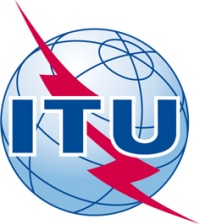 ФОРМА ДЛЯ БРОНИРОВАНИЯ НОМЕРОВ В ГОСТИНИЦЕЛичные данныеЛичные данныеФамилияИмяКомпанияАдресТелефонФаксЭл. почтаОплатаИнформация о проездеИнформация о проездеПрибытие/          /  2011      (дд/мм/гг)Отъезд/          /  2011      (дд/мм/гг)Число взрослыхКоличество номеровКатегория номера 